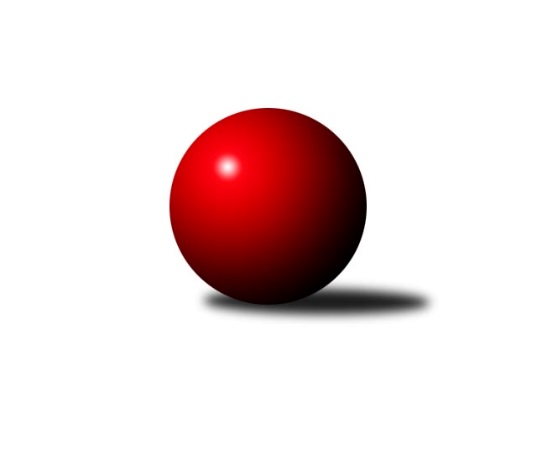 Č.20Ročník 2018/2019	30.3.2019Nejlepšího výkonu v tomto kole: 1633 dosáhlo družstvo: SK Skalice CKP2 Libereckého kraje 2018/2019Výsledky 20. kolaSouhrnný přehled výsledků:TJ Bižuterie Jablonec n. N. B	- TJ Lokomotiva Liberec B	5:1	1617:1484	6.0:2.0	28.3.TJ Sokol Blíževedly B	- TJ Kuželky Česká Lípa C	5:1	1630:1593	6.0:2.0	29.3.SK Skalice C	- TJ Doksy C	5:1	1633:1579	5.0:3.0	30.3.Tabulka družstev:	1.	SK Skalice C	18	13	0	5	70.0 : 38.0 	82.0 : 62.0 	 1604	26	2.	TJ Bižuterie Jablonec n. N. B	18	9	0	9	54.5 : 53.5 	77.0 : 67.0 	 1590	18	3.	TJ Lokomotiva Liberec B	18	9	0	9	54.0 : 54.0 	74.0 : 70.0 	 1575	18	4.	TJ Doksy C	18	8	1	9	52.5 : 55.5 	71.0 : 73.0 	 1562	17	5.	TJ Sokol Blíževedly B	16	9	0	7	56.0 : 40.0 	69.5 : 58.5 	 1609	16*	6.	TJ Kuželky Česká Lípa C	16	7	1	8	43.0 : 53.0 	57.5 : 70.5 	 1546	15	7.	TJ Doksy D	16	3	2	11	30.0 : 66.0 	49.0 : 79.0 	 1482	8  * Družstvu TJ Sokol Blíževedly B jsou v konečné tabulce odečteny 2 body
Podrobné výsledky kola:	 TJ Bižuterie Jablonec n. N. B	1617	5:1	1484	TJ Lokomotiva Liberec B	Iveta Seifertová ml.	 	 199 	 182 		381 	 1:1 	 405 	 	195 	 210		Bohumír Dušek	Iva Kunová	 	 148 	 207 		355 	 1:1 	 353 	 	193 	 160		Bořek Blaževič *1	Josef Kuna	 	 220 	 216 		436 	 2:0 	 382 	 	199 	 183		Jan Pašek st.	David Vincze	 	 225 	 220 		445 	 2:0 	 344 	 	173 	 171		Zdeněk Adamecrozhodčí: Miroslav Pastyříkstřídání: *1 od 51. hodu Miroslav LapáčekNejlepší výkon utkání: 445 - David Vincze	 TJ Sokol Blíževedly B	1630	5:1	1593	TJ Kuželky Česká Lípa C	Stanislava Kroupová	 	 202 	 221 		423 	 2:0 	 387 	 	176 	 211		Miloslav Pöra	Jana Hřebenová	 	 189 	 163 		352 	 0:2 	 428 	 	198 	 230		Dan Paszek	Vlastimil Václavík	 	 193 	 214 		407 	 2:0 	 364 	 	175 	 189		Václav Žitný	Ludmila Tomášková	 	 226 	 222 		448 	 2:0 	 414 	 	201 	 213		Jiří Krausrozhodčí: Hřebenová StanislavaNejlepší výkon utkání: 448 - Ludmila Tomášková	 SK Skalice C	1633	5:1	1579	TJ Doksy C	Libor Křenek	 	 197 	 218 		415 	 2:0 	 389 	 	183 	 206		Michal Valeš	Jiří Horník *1	 	 183 	 228 		411 	 1:1 	 389 	 	198 	 191		Eva Šimonová	Robert Křenek	 	 180 	 217 		397 	 2:0 	 377 	 	171 	 206		Zdeněk Chadraba	Martin Foltyn	 	 203 	 207 		410 	 0:2 	 424 	 	210 	 214		Natálie Kozákovározhodčí: Oldřich Vlasákstřídání: *1 od 51. hodu Martin ZemanNejlepší výkon utkání: 424 - Natálie KozákováPořadí jednotlivců:	jméno hráče	družstvo	celkem	plné	dorážka	chyby	poměr kuž.	Maximum	1.	Vlastimil Václavík 	TJ Sokol Blíževedly B	444.58	295.4	149.1	4.5	6/6	(496)	2.	Olga Syková 	TJ Bižuterie Jablonec n. N. B	430.50	297.7	132.8	7.6	4/6	(448)	3.	Josef Kuna 	TJ Bižuterie Jablonec n. N. B	427.41	291.7	135.7	5.2	6/6	(459)	4.	David Vincze 	TJ Bižuterie Jablonec n. N. B	427.25	294.9	132.3	6.3	4/6	(462)	5.	Martin Zeman 	SK Skalice C	424.75	298.1	126.7	8.3	6/6	(475)	6.	Dan Paszek 	TJ Kuželky Česká Lípa C	421.72	291.5	130.2	8.9	6/6	(444)	7.	Bohumír Dušek 	TJ Lokomotiva Liberec B	421.42	294.0	127.4	7.0	6/6	(459)	8.	Robert Křenek 	SK Skalice C	418.30	291.1	127.3	10.1	4/6	(499)	9.	David Chýlek 	SK Skalice C	416.95	295.2	121.8	7.2	5/6	(463)	10.	Zdeněk Chadraba 	TJ Doksy C	416.53	286.1	130.4	7.5	6/6	(451)	11.	Jakub Šimon 	TJ Doksy C	412.58	293.6	119.0	9.7	6/6	(455)	12.	Michal Buga 	TJ Bižuterie Jablonec n. N. B	411.00	290.5	120.5	10.0	4/6	(427)	13.	Stanislava Kroupová 	TJ Sokol Blíževedly B	408.75	285.2	123.6	9.7	6/6	(452)	14.	Jaromír Tomášek 	TJ Lokomotiva Liberec B	407.13	290.6	116.5	10.3	5/6	(440)	15.	Natálie Kozáková 	TJ Doksy C	404.77	283.0	121.8	10.0	6/6	(429)	16.	Jan Pašek  st.	TJ Lokomotiva Liberec B	397.24	282.2	115.0	11.0	6/6	(448)	17.	Libor Křenek 	SK Skalice C	397.01	290.2	106.8	12.9	6/6	(470)	18.	Iveta Seifertová  ml.	TJ Bižuterie Jablonec n. N. B	396.63	275.8	120.8	8.6	4/6	(420)	19.	Jiří Horník 	SK Skalice C	391.62	276.0	115.6	9.0	5/6	(426)	20.	Václav Bláha  st.	TJ Doksy D	391.04	278.5	112.5	11.9	5/6	(425)	21.	Radim Houžvička 	TJ Sokol Blíževedly B	390.43	277.9	112.6	11.6	5/6	(422)	22.	Aleš Stach 	TJ Doksy D	384.72	271.3	113.4	9.2	5/6	(415)	23.	Ludmila Tomášková 	TJ Sokol Blíževedly B	384.44	278.8	105.7	12.6	6/6	(448)	24.	Václav Žitný 	TJ Kuželky Česká Lípa C	381.42	275.9	105.5	11.4	6/6	(428)	25.	Zdeněk Adamec 	TJ Lokomotiva Liberec B	381.40	273.9	107.5	11.2	5/6	(411)	26.	Pavel Leger 	TJ Kuželky Česká Lípa C	378.00	275.9	102.1	16.1	4/6	(408)	27.	Martin Foltyn 	SK Skalice C	377.90	268.4	109.5	12.1	5/6	(419)	28.	Marie Kubánková 	TJ Kuželky Česká Lípa C	371.85	269.9	102.0	13.9	5/6	(418)	29.	Klára Stachová 	TJ Doksy D	367.38	269.7	97.7	16.7	4/6	(417)	30.	Kamila Klímová 	TJ Doksy D	361.70	267.3	94.4	15.1	4/6	(373)	31.	Miroslav Lapáček 	TJ Lokomotiva Liberec B	358.38	263.9	94.4	16.3	4/6	(378)	32.	Martina Stachová 	TJ Doksy D	351.10	261.7	89.5	14.7	5/6	(387)	33.	Michal Valeš 	TJ Doksy C	344.33	256.3	88.1	17.9	5/6	(389)	34.	Iva Kunová 	TJ Bižuterie Jablonec n. N. B	333.42	252.0	81.4	20.2	6/6	(403)		Jiří Kraus 	TJ Kuželky Česká Lípa C	402.67	288.6	114.1	9.4	3/6	(437)		Miloslav Pöra 	TJ Kuželky Česká Lípa C	400.50	277.5	123.0	13.5	2/6	(414)		Miloš Merkl 	TJ Sokol Blíževedly B	398.60	280.2	118.4	8.2	3/6	(442)		Rostislav Doležal 	SK Skalice C	396.00	278.7	117.3	12.0	1/6	(412)		Daniel Paterko 	TJ Bižuterie Jablonec n. N. B	395.33	283.5	111.8	7.5	3/6	(429)		Jiří Klíma  ml.	TJ Doksy D	379.50	278.5	101.0	14.5	2/6	(387)		Miloš Hamal 	SK Skalice C	367.50	264.3	103.3	10.8	2/6	(401)		Jana Hřebenová 	TJ Sokol Blíževedly B	367.00	265.5	101.5	16.5	2/6	(382)		Tomáš Ludvík 	TJ Kuželky Česká Lípa C	360.83	271.3	89.5	18.3	2/6	(380)		Libuše Lapešová 	TJ Kuželky Česká Lípa C	357.50	277.0	80.5	21.0	2/6	(390)		Eva Šimonová 	TJ Doksy C	357.42	271.5	85.9	19.4	3/6	(389)		Bořek Blaževič 	TJ Lokomotiva Liberec B	354.00	276.0	78.0	19.0	1/6	(354)		Filip Doležal 	TJ Doksy C	352.00	251.5	100.5	13.7	3/6	(372)		Aneta Kuchyňková 	TJ Sokol Blíževedly B	350.50	251.5	99.0	19.8	2/6	(361)		Václav Bláha  ml.	TJ Doksy D	347.22	253.3	93.9	14.5	3/6	(375)		Vojtěch Grus 	TJ Kuželky Česká Lípa C	342.80	267.4	75.4	19.2	1/6	(371)		Dana Bílková 	TJ Kuželky Česká Lípa C	342.33	253.0	89.3	13.3	1/6	(356)Sportovně technické informace:Starty náhradníků:registrační číslo	jméno a příjmení 	datum startu 	družstvo	číslo startu
Hráči dopsaní na soupisku:registrační číslo	jméno a příjmení 	datum startu 	družstvo	Program dalšího kola:Nejlepší šestka kola - absolutněNejlepší šestka kola - absolutněNejlepší šestka kola - absolutněNejlepší šestka kola - absolutněNejlepší šestka kola - dle průměru kuželenNejlepší šestka kola - dle průměru kuželenNejlepší šestka kola - dle průměru kuželenNejlepší šestka kola - dle průměru kuželenNejlepší šestka kola - dle průměru kuželenPočetJménoNázev týmuVýkonPočetJménoNázev týmuPrůměr (%)Výkon4xLudmila TomáškováBlíževedly B4487xDavid VinczeJablonec B113.074458xDavid VinczeJablonec B4453xLudmila TomáškováBlíževedly B111.8344815xJosef KunaJablonec B43615xJosef KunaJablonec B110.784365xDan PaszekČ. Lípa C4285xDan PaszekČ. Lípa C106.834286xNatálie KozákováDoksy C4241xStanislava KroupováBlíževedly B105.594232xStanislava KroupováBlíževedly B4235xJiří KrausČ. Lípa C103.34414